上海市奉贤区政府采购信息 2023-144--2024年度奉贤区景观灯光维保（A片区）的中标（成交）结果公告附件一、中标供应商推荐理由、得分本项目共5家单位参与投标，均通过资格性符合性检查。其中，上海奉投建设发展有限公司服务方案合理完整，应急预案和处置措施详细充分合理，投入的人员配置较好，服务承诺和验收详细全面；上海龙雨建设工程有限公司服务方案一般，投入本项目的人员一般，有应急处置及安全文明等措施；上海礼新能源科技有限公司服务方案合理完整，投入的人员配置一般，应急预案和处置措施详细合理；江苏秋洋智慧科技集团有限公司服务方案合理完整，有应急处置及安全文明等措施；上海普研建筑安装工程有限公司服务方案一般，投入的人员配置一般，业绩少。经评审委员会独立打分，上海奉投建设发展有限公司综合得分:92.29分。排名第一，推荐为本项目中标供应商。    二、上海奉投建设发展有限公司《中小企业声明函》截图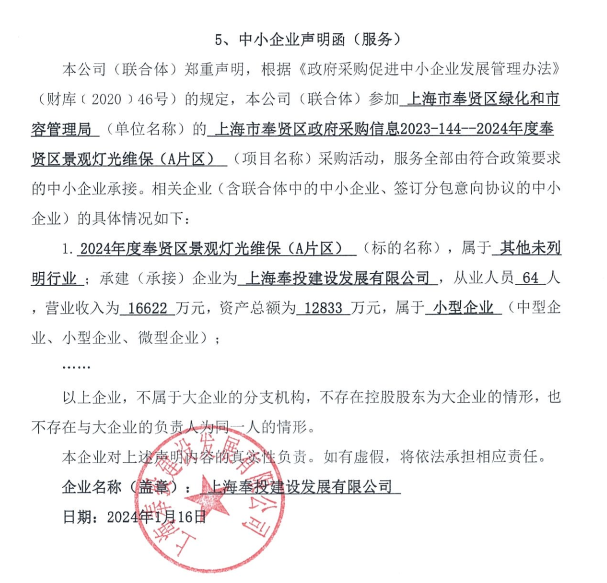 